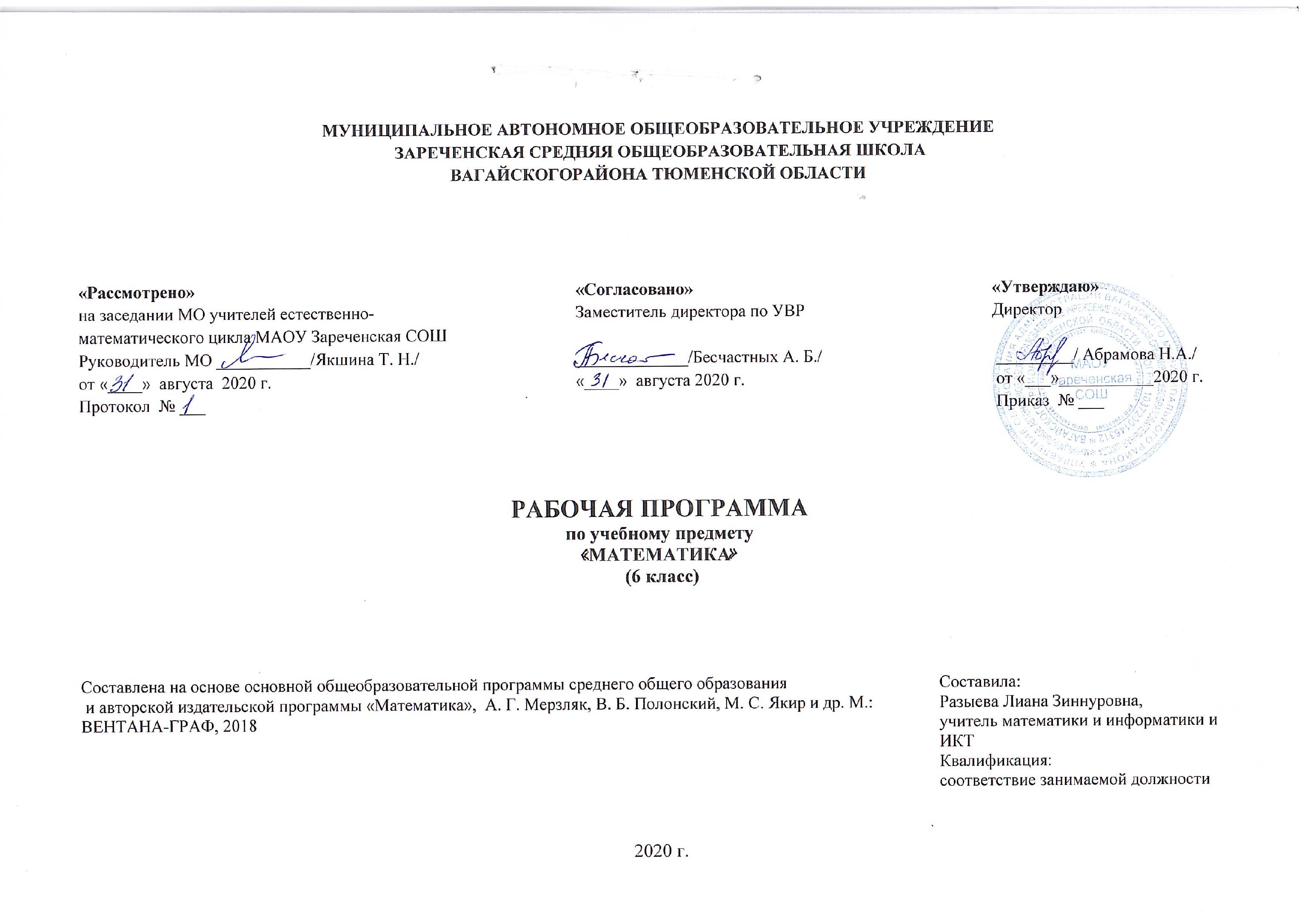 1. ПЛАНИРУЕМЫЕ РЕЗУЛЬТАТЫ ОСВОЕНИЯ УЧЕБНОГО ПРЕДМЕТАИзучение математики по данной программе способствует формированию у учащихся личностных, метапредметных и предметных результатов обучения, соответствующих требованиям федерального государственного образовательного стандарта основного общего образования.Личностные результаты:1) воспитание российской гражданской идентичности: патриотизма, уважения к Отечеству, осознания вклада отечественных учёных в развитие мировой науки;2) ответственное отношение к учению, готовность и способность обучающихся к саморазвитию и самообразованию на основе мотивации к обучению и познанию;3) критичность мышления, инициатива, находчивость, активность при решении математических задач.Метапредметные результаты:1) умение определять понятия, создавать обобщения, устанавливать аналогии, классифицировать, самостоятельно выбирать основания и критерии для классификации;2) умение устанавливать причинно-следственные связи, строить логическое рассуждение, умозаключение (индуктивное, дедуктивное и по аналогии) и делать выводы;3) развитие компетентности в области использования информационно-коммуникационных технологий;4) первоначальные представления об идеях и о методах математики как об универсальном языке науки и техники, о средстве моделирования явлений и процессов;5) умение видеть математическую задачу в контексте проблемной ситуации в других дисциплинах, в окружающей жизни;6) умение понимать и использовать математические средства наглядности (графики, таблицы, схемы и др.) для иллюстрации, интерпретации, аргументации;7) умение выдвигать гипотезы при решении задачи, понимать необходимость их проверки;8) понимание сущности алгоритмических предписаний и умение действовать в соответствии с предложенным алгоритмом.Предметные результаты:1) осознание значения математики для повседневной жизни человека;2) представление о математической науке как сфере математической деятельности, об этапах её развития, о её значимости для развития цивилизации;3) развитие умений работать с учебным математическим текстом (анализировать, извлекать необходимую информацию), точно и грамотно выражать свои мысли с применением математической терминологии и символики, проводить классификации, логические обоснования;4) владение базовым понятийным аппаратом по основным разделам содержания;5) практически значимые математические умения и навыки, их применение к решению математических и не математических задач, предполагающее умения:• выполнять вычисления с натуральными числами, обыкновенными и десятичными дробями;• решать текстовые задачи арифметическим способом и с помощью составления и решения уравнений;• изображать фигуры на плоскости;• использовать геометрический «язык» для описания  предметов окружающего мира;• измерять длины отрезков, величины углов, вычислять площади и объёмы фигур;• распознавать и изображать равные и симметричные фигуры;• проводить несложные практические вычисления с процентами, использовать прикидку и оценку; выполнять необходимые измерения;• использовать буквенную символику для записи общих утверждений, формул, выражений, уравнений; алгоритм или эвристическая схема решения упражнений определённого типа.Планируемые результаты по разделам математики:АрифметикаПо окончании изучения курса учащийся научится:- понимать особенности десятичной системы счисления;- использовать понятия, связанные с делимостью натуральных чисел;- выражать числа в эквивалентных формах, выбирая наиболее подходящую в зависимости от конкретной ситуации;- сравнивать и упорядочивать рациональные числа;- выполнять вычисления с рациональными числами, сочетая устные и письменные приёмы вычислений, применять калькулятор;- использовать понятия и умения, связанные с пропорциональностью величин, процентами, в ходе решения математических задач и задач из смежных предметов, выполнять несложные практические расчёты;- анализировать графики зависимостей между величинами (расстояние, время; температура и т. п.).Учащийся получит возможность:- познакомиться с позиционными системами счисления с основаниями, отличными от 10;- углубить и развить представления о натуральных числах и свойствах делимости;- научиться использовать приемы, рационализирующие вычисления, приобрести навык контролировать вычисления, выбирая подходящий для ситуации способ.                             Числовые и буквенные выражения. Уравнения      По окончании изучения курса учащийся научится:- выполнять операции с числовыми выражениями;- выполнять преобразования буквенных выражений (раскрытие скобок, приведение подобных слагаемых); - решать линейные уравнения, - решать текстовые задачи алгебраическим методом.        Учащийся получит возможность:- развить представления о буквенных выражениях и их преобразованиях;- овладеть специальными приёмами решения уравнений, - научиться применять аппарат уравнений для решения как текстовых, так и практических задач.Геометрические фигуры. Измерение геометрических величин     По окончании изучения курса учащийся научится:- распознавать на чертежах, рисунках, моделях и в окружающем мире плоские и пространственные геометрические фигуры и их элементы;- строить углы, определять их градусную меру; - распознавать и изображать развёртки куба, прямоугольного параллелепипеда, правильной пирамиды, цилиндра и конуса;        - определять по линейным размерам развёртки фигуры линейные размеры самой фигуры и наоборот; вычислять объём прямоугольного параллелепипеда и куба.Учащийся получит возможность:- научиться вычислять объём пространственных геометрических фигур, составленных из прямоугольных параллелепипедов;- углубить и развить представления о пространственных геометрических фигурах;- научиться применять понятие развёртки для выполнения практических расчётов.Элементы статистики, вероятности. Комбинаторные задачиПо окончании изучения курса учащийся научится:- использовать простейшие способы представления и анализа статистических данных;- решать комбинаторные задачи на нахождение количества объектов или комбинаций.Учащийся получит возможность:      - приобрести первоначальный опыт организации сбора данных при проведении опроса общественного мнения,             - осуществлять их анализ, представлять результаты опроса в виде таблицы, диаграммы;             - научиться некоторым специальным приёмам решения комбинаторных задач.2. СОДЕРЖАНИЕ УЧЕБНОГО ПРЕДМЕТАНатуральные числа- Делители и кратные.- Признаки делимости на 2, на 5, на 10, на 3, ,на 9.- Простые и составные числа.- Разложение чисел на простые множители.- Наибольший общий делитель.- Наименьшее общее кратное.- Решение текстовых задач арифметическими способами.Дроби- Обыкновенные дроби.	- Сравнение обыкновенных дробей и смешанных чисел. Арифметические действия с обыкновенными дробями и смешанными числами.- Прикидки результатов вычислений.- Бесконечные периодические десятичные дроби.- Десятичное приближение обыкновенной дроби.- Отношение. Процентное отношение двух чисел.- Деление числа в данном отношении. Масштаб.- Пропорции. Основное свойство пропорции. Прямая и обратная пропорциональные зависимости.- Решение текстовых задач арифметическими способами.Рациональные числа- Положительные, отрицательные числа и число 0.- Противоположные числа. Модуль числа.- Целые числа. Рациональные числа. Сравнение рациональных чисел. Арифметические действия с рациональными числами. Свойства сложения и умножения рациональных чисел.- Координатная прямая. Координатная плоскость.Величины. Зависимости между величинами- Единицы длины, площади, времени, скорости.- Примеры зависимостей между величинами. Представление зависимостей в виде формул. Вычисления по формулам.Числовые и буквенные выражения. Уравнения- Числовые выражения. Значение числового выражения. Порядок действий в числовых выражениях. Буквенные выражения. Формулы. Раскрытие скобок. Подобные слагаемые, приведение подобных слагаемых.- Уравнения. Корень уравнения. Основные свойства уравнения.- Решение текстовых задач с помощью уравнений.Элементы статистики, вероятности. - Представление данных в виде таблиц, круговых и столбчатых диаграмм, графиков.-  Случайное событие. Достоверное и невозможное события. Вероятность случайного события.Геометрические фигуры.      - Окружность и круг. Длина окружности.       - Равенство фигур. Понятие и свойства площади. Площадь прямоугольника и квадрата. Площадь круга. Ось симметрии фигуры.      - Наглядные представления о пространственных фигурах: цилиндр, конус, шар, сфера. Примеры развёрток многогранников, цилиндра,   конуса. Понятие и свойства объёма.       - Взаимное расположение двух прямых. Перпендикулярные прямые. Параллельные прямые.      - Осевая и центральная симметрии.Математика в  историческом развитии      - Дроби в Вавилоне, Египте, Риме, на Руси.       - Открытие десятичных дробей.       - Мир простых чисел.       - Золотое сечение.       - Число нуль.       - Появление отрицательных чисел.3. ТЕМАТИЧЕСКОЕ РАСПРЕДЕЛЕНИЕ ЧАСОВ№п/пТемаКоличество  часовКонтрольные работыПовторение411Повторение и систематизация учебного материала курса математики 5 класса2Повторение и систематизация учебного материала курса математики 5 класса3Повторение и систематизация учебного материала курса математики 5 класса4Входная контрольная работаДелимость натуральных чисел.1415Делители и кратные6Делители и кратные7Признаки делимости на 10, на 5 и на 28Признаки делимости на 10, на 5 и на 29Признаки делимости на 9 и на 310Признаки делимости на 9 и на 311Простые и составные числа12Простые и составные числа13Наибольший общий делитель14Наибольший общий делитель15Наибольший общий делитель16Наименьшее общее кратное.17Наименьшее общее кратное18Контрольная работа № 1Обыкновенные дроби.39319Основное свойство дроби20Основное свойство дроби21Сокращение дробей 22Сокращение дробей23Сокращение дробей24Приведение дробей к общему знаменателю. Сравнение дробей25Приведение дробей к общему знаменателю. Сравнение дробей26Приведение дробей к общему знаменателю. Сравнение дробей27Приведение дробей к общему знаменателю. Сравнение дробей28Сложение и вычитание дробей29Сложение и вычитание дробей30Сложение и вычитание дробей31Сложение и вычитание дробей32Сложение и вычитание дробей33Контрольная работа № 234Умножение дробей35Умножение дробей36Умножение дробей37Умножение дробей38Умножение дробей39Нахождение дроби от числа40Нахождение дроби от числа41Нахождение дроби от числа42Контрольная работа № 343Взаимно обратные числа44Деление дробей45Деление дробей46Деление дробей47Деление дробей48Деление дробей49Нахождение числа по значению его дроби50Нахождение числа по значению его дроби51Нахождение числа по значению его дроби52Преобразование обыкновенных дробей в десятичные.53Бесконечные периодические десятичные дроби54Десятичное приближение обыкновенной дроби55Десятичное приближение обыкновенной дроби56Повторение и систематизация учебного материала57Контрольная работа № 4Отношения и пропорции.28258Отношения59Отношения60Пропорции61Пропорции62Пропорции63Пропорции64Пропорции65Процентное отношение двух чисел.66Процентное отношение двух чисел.67Процентное отношение двух чисел.68Контрольная работа № 569Прямая и обратная пропорциональные зависимости70Прямая и обратная пропорциональные зависимости71Деление числа в данном отношении72Деление числа в данном отношении73Окружность и круг74Окружность и круг75Длина окружности. Площадь круга76Длина окружности. Площадь круга77Длина окружности. Площадь круга78Цилиндр, конус, шар79Диаграммы80Диаграммы81Случайные события. Вероятность случайного события82Случайные события. Вероятность случайного события83Случайные события. Вероятность случайного события84Повторение и систематизация учебного материала85Контрольная работа № 6Рациональные числа и действия над ними.71586Положительные и отрицательные числа87Положительные и отрицательные числа88Координатная прямая89Координатная прямая90Координатная прямая91Целые числа. Рациональные числа92Целые числа. Рациональные числа93Модуль числа94Модуль числа95Сравнение чисел96Сравнение чисел97Сравнение чисел98Сравнение чисел99Контрольная работа № 7100Сложение рациональных чисел101Сложение рациональных чисел102Сложение рациональных чисел103Сложение рациональных чисел104Свойства сложения рациональных чисел105Свойства сложения рациональных чисел106Вычитание рациональных чисел107Вычитание рациональных чисел108Вычитание рациональных чисел109Вычитание рациональных чисел110Вычитание рациональных чисел111Контрольная работа № 8112Умножение рациональных чисел113Умножение рациональных чисел114Умножение рациональных чисел115Умножение рациональных чисел116Свойства умножения рациональных чисел117Свойства умножения рациональных чисел118Свойства умножения рациональных чисел119Коэффициент. Распределительное свойство умножения120Коэффициент. Распределительное свойство умножения121Коэффициент. Распределительное свойство умножения122Коэффициент. Распределительное свойство умножения123Деление рациональных чисе124Деление рациональных чисел125Деление рациональных чисел126Деление рациональных чисел127Контрольная работа № 9128Решение уравнений129Решение уравнений130Решение уравнений131Решение уравнений132Решение уравнений133Решение уравнений134Решение задач с помощью уравнений135Решение задач с помощью уравнений136Решение задач с помощью уравнений137Решение задач с помощью уравнений138Решение задач с помощью уравнений139Контрольная работа № 10140Перпендикулярные прямые141Перпендикулярные прямые142Перпендикулярные прямые143Осевая и центральная симметрии144Осевая и центральная симметрии145Осевая и центральная симметрии146Параллельные прямые147Параллельные прямые148Координатная плоскость149Координатная плоскость150Координатная плоскость151Координатная плоскость152Графики153Графики154Повторение и систематизация учебного материала155Повторение и систематизация учебного материала156Контрольная работа № 11Повторение и систематизация учебного материала.141157Повторение и систематизация учебного материала курса математики 6 класса158Повторение и систематизация учебного материала курса математики 6 класса159Повторение и систематизация учебного материала курса математики 6 класса160Повторение и систематизация учебного материала курса математики 6 класса161Повторение и систематизация учебного материала курса математики 6 класса162Повторение и систематизация учебного материала курса математики 6 класса163Повторение и систематизация учебного материала курса математики 6 класса164Повторение и систематизация учебного материала курса математики 6 класса165Повторение и систематизация учебного материала курса математики 6 класса166Повторение и систематизация учебного материала курса математики 6 класса167Повторение и систематизация учебного материала курса математики 6 класса168Итоговая контрольная работа (промежуточная аттестация)169Повторение основных тем  курса 
6 класса170Повторение основных тем  курса 
6 классаИТОГО17013